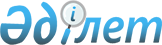 Кәсіпкерлік қызметінің жекелеген түрлеріне тіркелген салық ставкаларын белгілеу туралы
					
			Күшін жойған
			
			
		
					Алматы облысының Текелі қалалық мәслихатының 2009 жылғы 25 ақпандағы N 8-81 шешімі. Алматы облысының Әділет департаменті Текелі қаласының Әділет басқармасында 2009 жылы 2 сәуірде N 2-3-60 тіркелді. Күші жойылды - Алматы облысының Текелі қалалық мәслихатының 2009 жылғы 20 желтоқсандағы N 15-139 шешімімен      Ескерту. Күші жойылды - Алматы облысының Текелі қалалық мәслихатының 2009.12.20 N 15-139 Шешімімен      РҚАО ескертпесі.

      Мәтінде авторлық орфография және пунктуация сақталған.

      Қазақстан Республикасының "Салық және бюджетке төленетін басқа да міндетті төлемдер туралы" Кодексінің (Салық кодексі) 422-бабына сәйкес, Текелі қалалық мәслихаты ШЕШІМ ҚАБЫЛДАДЫ:

       

1. 2009 жылға арналған кәсіпкерлік қызметінің жекелеген түрлеріне тіркелген салық ставкалары қосымшаға сәйкес белгіленсін.

       

2. Осы шешімнің орындалуын бақылау қалалық мәслихаттың бюджет және экономика мәселесі бойынша тұрақты комиссиясына (төрағасы Нестеров Константин Михайлович) жүктелсін.

       

3. Осы шешім алғаш ресми жарияланғаннан кейін күнтізбелік он күн өткен соң қолданысқа енгізіледі.      IV шақырылған Текелі

      қалалық мәслихатының

      кезекті ІХ сессияның

      төрағасы                                   Д. Нусупов      Текелі қалалық

      мәслихатының хатшысы                       Н. Калиновский

Текелі қалалық мәслихатының

"Кәсіпкерлік қызметінің жекелеген

түрлеріне тіркелген салық

ставкаларын белгілеу туралы"

2009 жылғы 25 ақпандағы

N 8-81 шешімімен белгіленген

қосымша      IV шақырылған Текелі

      қалалық мәслихатының

      кезекті ІХ сессияның

      төрағасы                                   Д. Нусупов      Текелі қалалық

      мәслихатының хатшысы                       Н. Калиновский
					© 2012. Қазақстан Республикасы Әділет министрлігінің «Қазақстан Республикасының Заңнама және құқықтық ақпарат институты» ШЖҚ РМК
				Рет

NСалық салу объектісінің

атауыАйына салық салу

бірлігіне тіркелген

салықтың ставкаларының

мөлшері (айлық есептік

көрсеткіш)1.Бір ойыншымен ойын өткізуге

арналған, ұтыссыз ойын автоматы12.Біреуден артық ойыншылардың

қатысуымен ойын өткізуге арналған

ұтыссыз ойын автоматтары23.Ойын өткізу үшін пайдаланылатын

дербес компьютер14.Ойын жолы65.Карт26.Бильярд үстелі5